JAVA面向对象设计 2020.10.23作业计算2+22+222+。。。+222222用do。。。。while语句求矩阵4*4矩阵的对角线元素之和For 语句3）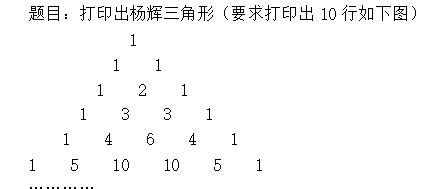 4）输出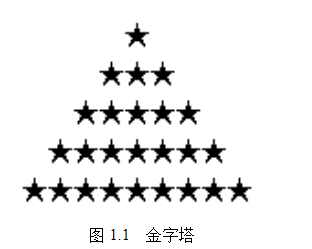 